Қосымша 3КеАҚ «Халықаралық туризм және меймандостық университеті» Жатақханалардағы төсек-орындарды бөлу жөніндегі конкурстық комиссясының 2023 жылғы 25 тамыздағы отырысы шешімінің негізінде, төмендегі білім алушыларға Халықаралық туризм және меймандостық университетінің № 3 жатақханасынан орын бөлінсін (Түркістан қаласы, Ақан Сері 44/1):Қазақстан Республикасы Мәдениет және спорт министрлігі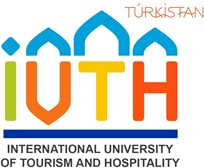 Министерство культуры и спорта Республики Казахстан«Халықаралық туризм және меймандостық университеті» коммерциялық емес акционерлік қоғамыНекоммерческое акционерное общество«Международный университет туризма и гостеприимства»  №АТЫ-ЖӨНІАйтөре Жеңісбек ҒаниұлыЕржан Дархан ТемырханулыЖұманұлы ЖалғасИбайдилда Мерейбек ЖанатұлыҚалан Мұхаммедәлі ҚорғанбайұлыҚуатбай Асылжан ҒалымұлыНуралы Еркебулан НурсейтулыСағымбек Бақдаулет МұратұлыСейдахмет Руслан ӨсерханұлыСейт Оралхан АхылканулыТемірхан Махмуд ЕрланұлыТөрехан Ерасыл МәметжанұлыТұрсынбай Темірхан ӘбдірасулЖарылқасын Марс НуртуЖорасов Асқар ГабдуллаұлыҚапаш Байжігіт НұрғалиұлыМарс Нурту ЖарылқасынТажибаев Кайрат ИсабековичАбайханұлы Санжар АбайханұлыАгзамов Азамат АзизұлыАманов Нұрасыл БауыржанұлыҚанат Асхат ҚанатұлыҚуатбек Мади МұратұлыҚұдайбергенов Мұратбек ДәулетбекСардаров Ернұр БегалыұлыАмеев Ерзат ТұрысбекұлыАширбай Жанарыс БекжанұлыӘмзе Ардақжан СәкенұлыӘубәкір Бекжан ЕрланұлыЖәңгір Рамазан ҚанатұлыИкрамов Нұрперзент СағындықұлыКалманов Абылайхан АкылбекұлыҚұрманбек Ақарыс БейсенбекұлыМаханбетали Шерхан КадирхановичМейрамханұлы СұлтанханРахметулла Нұрасыл МұратұлыДәулетқалы Аслан БақытжанСарсенов Айдар Мәлікұлы